Below are attendees registered for the SSWA Executive Conference. Person-to-Person meetings will be held on Wednesday, August 28, 2019. Please complete the form and email to dfrendt@sswa.com for appointment scheduling.
DANCE CARD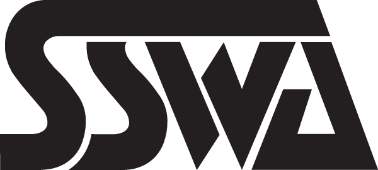 SSWA Executive Conference
Person-to-Person Meeting RequestsWednesday, August 28, 2019YOUR COMPANY:[Return by 7/31/19 or sooner]I WOULD LIKE TO MEET WITH THE FOLLOWING WHOLESALERS and/or ASSOCIATES:[Return by 7/31/19 or sooner]I WOULD LIKE TO MEET WITH THE FOLLOWING WHOLESALERS and/or ASSOCIATES:LIST THE TOP 2 ITEMS TO DISCUSS DURING THE MEETING 
(beyond sales update)
Note: The Discussion Topics accompanying the meeting requests below are requested so that the meetings can be as productive as possible for both parties. All meeting participants will be provided with a schedule and outline of submitted topics prior to the conference in preparation for your personal meeting.LIST THE TOP 2 ITEMS TO DISCUSS DURING THE MEETING 
(beyond sales update)
Note: The Discussion Topics accompanying the meeting requests below are requested so that the meetings can be as productive as possible for both parties. All meeting participants will be provided with a schedule and outline of submitted topics prior to the conference in preparation for your personal meeting.X = YesCOMPANYDISCUSSION TOPIC 1DISCUSSION TOPIC 2X = YesCOMPANY*** If left blank, appointments may not be granted. ****** If left blank, appointments may not be granted. ***AbCo WholesaleAxis RedistributionCallico, Inc.Diamond PaperDot FoodsEssendantFordis, Inc.Huff UnitedISSAOmniSource, Inc.Precision Business SolutionsPro-LinkR.J. Schinner (HQ)R.J. Schinner (SE)R3 RedistributionRDA AdvantageS.P. RichardsSaalfeldSheppard RedistributionThe United Group (TUG)The Walco OrganizationAdditional Notes:  Additional Notes:  Additional Notes:  Additional Notes:  